Mikäli epäilette saaneenne ruokamyrkytyksen, olkaa hyvä ja täyttäkää lomake huolellisesti ja palauttakaa se mahdollisimman nopeasti oireiden ilmaannuttua sivun alalaidassa näkyvään osoitteeseen. Kaikkiin kohtiin tulee vastata.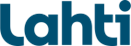 OIREKYSELYLOMAKEKaupunkiympäristön palvelualue		YmpäristöterveysSaapumispäivämäärä (viranomainen täyttää)1. Henkilötiedot.NimiNimiNimiPuhelinnumero1. Henkilötiedot.OsoiteOsoiteOsoiteSähköpostiosoite2. Tiedot ruokailutapahtumasta ja elintarvikkeesta.Ruokailupaikka tai elintarvikkeen ostopaikkaRuokailupaikka tai elintarvikkeen ostopaikkaRuokailupaikka tai elintarvikkeen ostopaikkaRuokailupaikka tai elintarvikkeen ostopaikka2. Tiedot ruokailutapahtumasta ja elintarvikkeesta.Oireiden aiheuttajaksi epäilty ateria tai elintarvikeOireiden aiheuttajaksi epäilty ateria tai elintarvikeOireiden aiheuttajaksi epäilty ateria tai elintarvikeOireiden aiheuttajaksi epäilty ateria tai elintarvike2. Tiedot ruokailutapahtumasta ja elintarvikkeesta.RuokailupäivämääräRuokailun kellonaikaRuokailun kellonaikaRuokailun kellonaika3. Oireet.Saitteko jotain seuraavista oireista ruokailun jälkeen?Merkitkää rasti jompaankumpaan ruutuun jokaisen oireen kohdalle.                            Kyllä                       Ei  Pahoinvointi 		Oksentelu		Vatsakipu		Ripuli		Kuume		Päänsärky		Lihaskipu		Muu, mikä?                                  Kyllä                       Ei  Pahoinvointi 		Oksentelu		Vatsakipu		Ripuli		Kuume		Päänsärky		Lihaskipu		Muu, mikä?                                  Kyllä                       Ei  Pahoinvointi 		Oksentelu		Vatsakipu		Ripuli		Kuume		Päänsärky		Lihaskipu		Muu, mikä?                                  Kyllä                       Ei  Pahoinvointi 		Oksentelu		Vatsakipu		Ripuli		Kuume		Päänsärky		Lihaskipu		Muu, mikä?      4.  Oireiden kesto.AlkamispäiväAlkamispäiväAlkamiskellonaikaAlkamiskellonaika4.  Oireiden kesto.Oireiden kesto      vrk       tuntiaOireiden kesto      vrk       tuntiaOireiden kesto      vrk       tuntiaOireiden kesto      vrk       tuntia5. Lisätietoja.Hakeuduitteko lääkärin vastaanotolle?                                 Kyllä  Ei jos kyllä, minne?      Hakeuduitteko lääkärin vastaanotolle?                                 Kyllä  Ei jos kyllä, minne?      Hakeuduitteko lääkärin vastaanotolle?                                 Kyllä  Ei jos kyllä, minne?      Hakeuduitteko lääkärin vastaanotolle?                                 Kyllä  Ei jos kyllä, minne?      5. Lisätietoja.Onko teiltä otettu ulostusnäyte em. ruokailun jälkeen?        Kyllä  Ei näyte toimitettu mihin?      Onko teiltä otettu ulostusnäyte em. ruokailun jälkeen?        Kyllä  Ei näyte toimitettu mihin?      Onko teiltä otettu ulostusnäyte em. ruokailun jälkeen?        Kyllä  Ei näyte toimitettu mihin?      Onko teiltä otettu ulostusnäyte em. ruokailun jälkeen?        Kyllä  Ei näyte toimitettu mihin?      5. Lisätietoja.Onko muilla perheenjäsenillä ollut em. oireita?                    Kyllä   Ei jos ollut, milloin?      Onko muilla perheenjäsenillä ollut em. oireita?                    Kyllä   Ei jos ollut, milloin?      Onko muilla perheenjäsenillä ollut em. oireita?                    Kyllä   Ei jos ollut, milloin?      Onko muilla perheenjäsenillä ollut em. oireita?                    Kyllä   Ei jos ollut, milloin?      5. Lisätietoja.Oletteko käynyt ulkomailla viimeisen kuukauden aikana?    Kyllä  Ei jos kyllä, missä?      Oletteko käynyt ulkomailla viimeisen kuukauden aikana?    Kyllä  Ei jos kyllä, missä?      Oletteko käynyt ulkomailla viimeisen kuukauden aikana?    Kyllä  Ei jos kyllä, missä?      Oletteko käynyt ulkomailla viimeisen kuukauden aikana?    Kyllä  Ei jos kyllä, missä?      